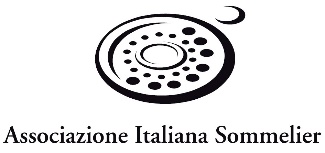 ASSOCIAZIONE ITALIANA SOMMELIER LIGURIADelegazione di  IMPERIASede del Corso:HOTEL CORALLO  Corso Garibaldi 29  IMPERIAPeriodo:  06/10/2020 – 29/10/2020  Orario: 21.00 / 23.30Direttore del Corso: Sommelier Augusto ManfrediPer il buon andamento del corso, si raccomanda la puntualità all’entrataEvitare l’uso di profumi penetranti che potrebbero alterare l’analisi sensorialeCorso di Qualificazione Professionale per Sommelier - SECONDO LIVELLODataModuli delle lezioniRelatore/degustatoreeffettuata1 - TECNICA DELLA DEGUSTAZIONEMarco Rezzanoeffettuata2– VALLE D’AOSTA E PIEMONTE Davide Sacchi effettuata3 - LOMBARDIA E TRENTINO ALTO ADIGEBussi Giuseppeeffettuata4 - VENETO E FRIULI-VENEZIA GIULIAGiuseppe MariniMAR 06/10/20205 - TOSCANA E LIGURIAAntonello Maiettaeffettuata6 – EMILIA-ROMAGNA E MARCHEAdriana Ghersieffettuata7 - UMBRIA E LAZIOAndrea Ostunieffettuata8 - ABRUZZO, MOLISE E CAMPANIAAndrea OstuniGIO 08/10/20209 - PUGLIA, CALABRIA E BASILICATAClaudio MastrodonatoMAR13/10/202010 - SICILIA E SARDEGNAOlga Sofia Schiaffino GIO15/10/202011 - VITIVINICOLTURA NEI PAESI EUROPEIOlga Sofia Schiaffino MAR20/10/202012 - VITIVINICOLTURA IN FRANCIA IAugusto ManfrediGIO22/10/202013 - VITIVINICOLTURA IN FRANCIA IIAugusto ManfrediMAR27/10/202014 - VITIVINICOLTURA NEI PRINCIPALI PAESI DEL MONDO  Adriana GhersiGIO29/10/202015 - APPROFONDIMENTO SULLA DEGUSTAZIONE E AUTOVALUTAZIONEBussi Giuseppe